Безопасное поведение на улице и детский травматизм – очень острая проблема. Чаще всего сами дети являются причиной дорожно-транспортных происшествий. Приводит к этому и незнание ими основ правил дорожного движения, и безучастное отношение самих взрослых к собственному поведению на проезжей части. Предоставленные самим себе, дети, особенно старшего дошкольного и младшего школьного возраста, не осознают реальных опасностей на дороге. Не умея еще правильно определять расстояние до приближающей машины, ее скорость, они полагаются на собственную быстроту и ловкость, считая вполне естественным выехать на проезжую часть на велосипеде или затеять здесь веселую игру.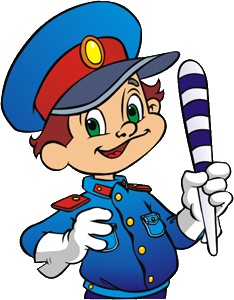 Причиной дорожно-транспортных происшествий часто становятся дети. Случается это из-за незнания ими правил дорожного движения или неумения быть на улице дисциплинированными. Как показывает статистика, четвертая часть от общего количества ДТП с участием юных участников дорожного движения относится к детям дошкольного возраста. Анализ всех происшествий с детьми, проведенный Госавтоинспекцией, показал, что нашим ребятам опасно быть участниками дорожного движения и в качестве пешехода, и в качестве пассажира, и в качестве водителя транспортного средства, будь то велосипед или мопед. Дети не соблюдают правила дорожного движения, не умеют ориентироваться в ситуациях на дороге, у них нет опята, психологической подготовленности и, что самое главное, очень часто нет положительного примера перед глазами. Каждое дорожно-транспортное происшествие, в которое попал ребенок, - это прямой укор взрослым.Сегодня в этом зале мы постараемся решить одну из проблем современного общества – как избежать опасности на дорогах?Уважаемые родители! Вы должны помнить, что, начиная с раннего детства, дети должны получать азы дорожной азбуки. Тогда для них в любом возрасте будет естественной культура поведения за рулем или на пешеходной дорожке. Ведь все что усваивают дети в дошкольном возрасте, прочно остается у них в памяти. Причины детского дорожно – транспортного травматизма:Переход дороги в неустановленном месте, перед близко идущим транспортом;Игры на проезжей части;Невнимание к сигналам регулирования движением;Выход на проезжую часть из-за стоящих машин, сооружений, зеленых насаждений и других препятствий;Неправильный выбор места перехода дороги при высадке из транспорта;Незнание правил перехода перекрестка;Хождение по проезжей части при наличий тротуара;Езда на велосипеде по проезжей части детей, которым не исполнилось 14 лет;Езда на роликах и самокатах по проезжей части.Психологические причины:Бегство от опасности в потоке движущегося транспорта;Неумение детей наблюдать;Невнимательность;Неразвитое чувство опасности;Недостаточный надзор взрослых за поведение детей.Что должны  и чего не должны делать сами родители при движении?Не спешите, переходите дорогу всегда размеренным шагом.Выходя на проезжую часть, прекратите разговаривать – ребенок должен привыкнуть, что при переходе дороги нужно сосредоточиться.Не переходите дорогу на красный и желтый сигнал светофора, переходить нужно только на зеленый свет.Переходите дорогу только в местах, обозначенных дорожным знаком «Пешеходный переход».Из автобуса, троллейбуса, трамвая, такси выходите первыми. В противном случае ребенок может упасть или выбежать на проезжую часть.Привлекайте ребенка к  участию в ваших наблюдениях за  обстановкой  на дороге: показывайте те машины, которые готовятся поворачивать, едут с большой скоростью и т.п.Не выходите с ребенком из-за машины, кустов, не осмотрев предварительно дороги, – это типичная ошибка, и нельзя допускать, чтобы дети её повторяли.Не разрешайте детям играть вблизи дорог и на проезжей части.В автомобиле обязательно пристегнитесь ремнями; ребенка посадите на самое безопасное место: в специальное детское кресло, в середину или на правую часть заднего сиденья; во время длительных поездок чаще останавливайтесь: ребенку необходимо двигаться.Не будьте агрессивны по отношению к другим участникам движения. Вместо этого объясните ребенку конкретно, в чем их ошибка. Используйте различные ситуации для ознакомления  с правилами дорожного движения, спокойно признавайте и свои собственные ошибки.